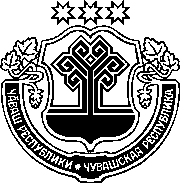 ЗАКОНЧУВАШСКОЙ РЕСПУБЛИКИО ВНЕСЕНИИ ИЗМЕНЕНИЙ В СТАТЬЮ 5 ЗАКОНА ЧУВАШСКОЙ РЕСПУБЛИКИ "ОБ ОБЕСПЕЧЕНИИ РЕАЛИЗАЦИИ ПРАВА ГРАЖДАН РОССИЙСКОЙ ФЕДЕРАЦИИ НА ПРОВЕДЕНИЕ В ЧУВАШСКОЙ РЕСПУБЛИКЕ СОБРАНИЙ, МИТИНГОВ, ДЕМОНСТРАЦИЙ, ШЕСТВИЙ И ПИКЕТИРОВАНИЙ"ПринятГосударственным СоветомЧувашской Республики17 ноября 2020 годаСтатья 1Внести в часть 1 статьи 5 Закона Чувашской Республики от 30 ноября 2012 года № 77 "Об обеспечении реализации права граждан Российской 
Федерации на проведение в Чувашской Республике собраний, митингов, демонстраций, шествий и пикетирований" (газета "Республика", 2012, 7 декабря; Собрание законодательства Чувашской Республики, 2015, № 6; 2016, № 4; 2017, № 9; газета "Республика", 2020, 4 марта) следующие изменения:1) в пункте 2 слова ", и территории, прилегающие к ним на расстоянии менее 50 метров" исключить;2) в пункте 4 слова ", и территории, прилегающие к ним на расстоянии менее 50 метров" исключить.Статья 2Настоящий Закон вступает в силу по истечении десяти дней после дня его официального опубликования.г. Чебоксары24 ноября 2020 года№ 100ГлаваЧувашской РеспубликиО. Николаев